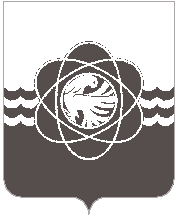 65 сессии пятого созываот 22.03.2024 № 412О принятии безвозмездно в собственность муниципального образования «город Десногорск» Смоленской области объекта движимого имущества (Макет автомашины ГАЗ-67)В соответствии со статьей 26 Устава муниципального образования «город Десногорск» Смоленской области, пунктом 2.3 Положения о порядке владения, пользования и распоряжения муниципальным имуществом муниципального образования «город Десногорск» Смоленской области, утверждённым решением Десногорского городского Совета от 24.04.2012 № 620, рассмотрев обращение Администрации муниципального образования «город Десногорск» Смоленской области от 15.03.2024 № 2591, Десногорский городской СоветРЕШИЛ:1. Принять от Десногорской городской общественной организации Смоленской областной общественной организации ветеранов (пенсионеров) войны, труда, вооруженных Сил и правоохранительных органов безвозмездно в собственность муниципального образования «город Десногорск» Смоленской области объект движимого имущества: - Макет автомашины ГАЗ-67, балансовой стоимостью 700 000 (семьсот тысяч) рублей 00 копеек.2. Настоящее решение опубликовать в газете «Десна».Исполняющий полномочия Председателя Десногорского городского Совета                                               Е.П. ЛеднёваГлава        муниципального     образования «город Десногорск» Смоленской области                                               А.А. Терлецкий